live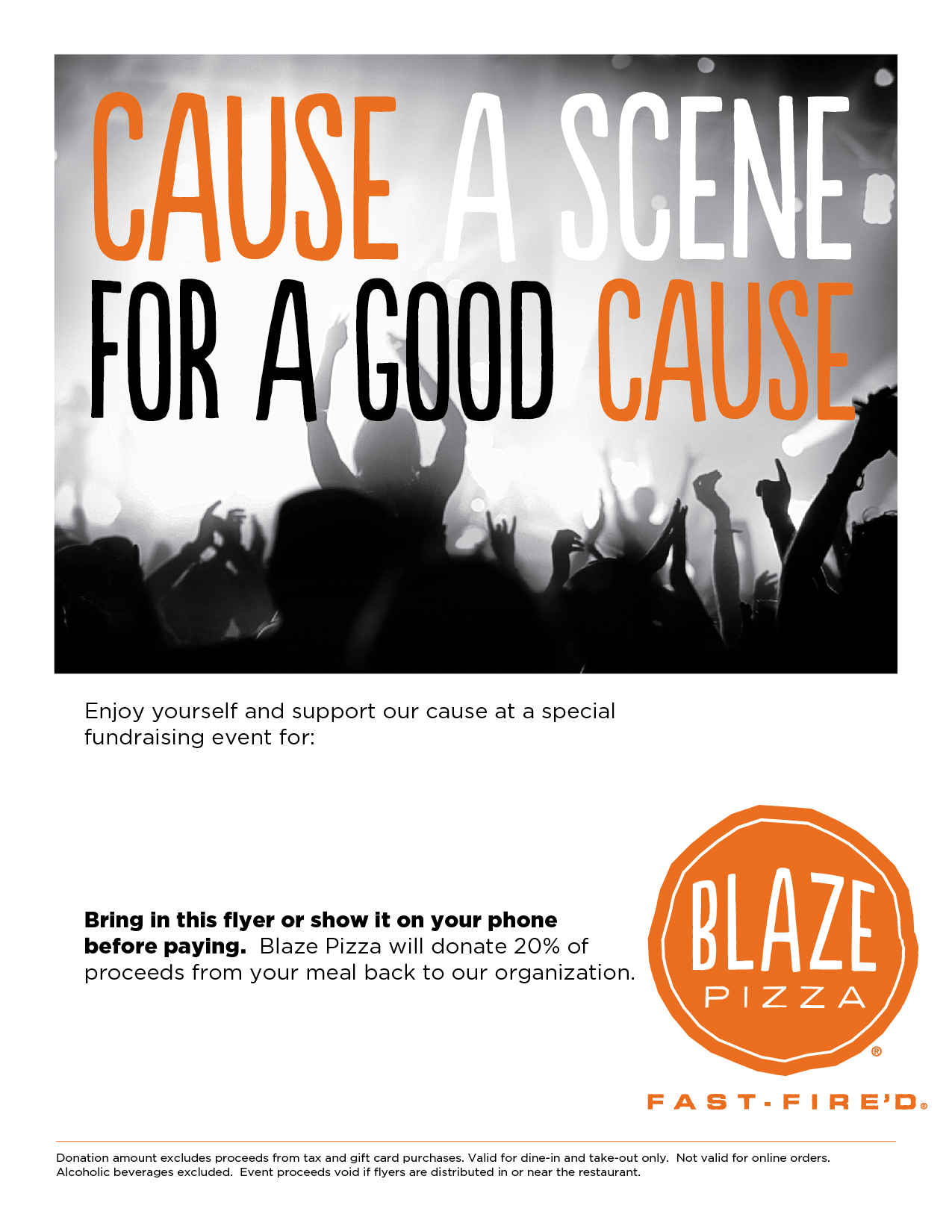 